Groups and MeetingsBAPTISM PREPARATION: 1st Sunday of the month 2.00pm for more information or registration call the Parish Office or visit our website.RCIA: For adults interested to join the Catholic Faith. Classes to begin soon. For enquiries, contact Joy Adriaanse on 5991 5669.RCIC: For older children who have not completed their Sacraments. St Agatha’s Providence House, Cranbourne. Enq:  Fiona 5998 0947.YOUTH GROUP: Ages: 11-25years old. Meets fortnightly at St Peter’s College. For enquiries, please the Angelin Tom 0422 127 624, email: zionyouthgp@gmail.com FB: www.facebook.com/groups/zionyouthgrp/
MENALIVE: The men’s group is now meeting in person in the lower room every second Wednesday night at 7:30. Contact Jamie on 0431622155 for more information and next meeting date.RELIGIOUS EDUCATION (R.E.): For children who are in non-catholic schools. Every Wednesday at St Agatha’s Parish Hall, Cranbourne, 4.00pm – 5.00pm. Enq: Fiona 5998 0947WELCOME TO OUR MASS  2nd Sunday of Lent (Year C) – 13th March 2022Prayer of Saint Thomas the ApostleGlorious Saint Thomas, Your love for Jesus, and faith in Him as your Lord and God, are an inspiration for all who seek Jesus. You gave up your life for Him as an Apostle, and as a missionary. You encourage us to be courageous in giving witness to our faith and in proclaiming the Gospel. You lead us to be missionary in our endeavours. As our patron, pray for us as we build a new Catholic Church in Clyde North. We ask your intercession that we may spend ourselves in the service of Jesus and His mission. Under your watchful care may we grow in faith, and generously use our talents, gifts and vision in the service of Christ Jesus, and in love for our neighbour.            St Thomas the Apostle   								   Pray For UsFirst Reading 					   											    																																	  	  								                                                                                     Gen 15:5-12, 17-18God enters into a Covenant with Abraham, the man of faithThe Word of the LordResponsorial Psalm											   																																																																			    	      		            R: The Lord is my light and my help.The Lord is my light and my help;whom shall I fear?The Lord is the stronghold of my life;before whom shall I shrink? R.O Lord, hear my voice when I call;have mercy and answer.Of you my heart has spoken:‘Seek his face.’ R.It is your face, O Lord, that I seek;hide not your face.Dismiss not your servant in anger;you have been my help. R.I am sure I shall see the Lord’s goodnessin the land of the living.Hope in him, hold firm and take heart.Hope in the Lord! R.Second Reading 					   											    																															  	  								                                                                                        Phil 3:17-4:1Our homeland is in heaven, and from heaven comes Christ to transfigure usThe Word of the LordGospel Acclamation 									           Glory and praise to you, Lord Jesus Christ!From the bright cloud, the Father’s voice was heard: ‘This is my Son, the Beloved. Listen to him!’Glory and praise to you, Lord Jesus Christ!Gospel						                 																																																																																				                           Luke 9:28-36Jesus is transfigured before themJesus took with him Peter and John and James and went up the mountain to pray. As he prayed, the aspect of his face was changed and his clothing became brilliant as lightning. Suddenly there were two men there talking to him; they were Moses and Elijah appearing in glory, and they were speaking of his passing which he was to accomplish in Jerusalem. Peter and his companions were heavy with sleep, but they kept awake and saw his glory and the two men standing with him. As these were leaving him, Peter said to Jesus, ‘Master, it is wonderful for us to be here; so let us make three tents, one for you, one for Moses and one for Elijah.’ – He did not know what he was saying. As he spoke, a cloud came and covered them with shadow; and when they went into the cloud the disciples were afraid. And a voice came from the cloud saying, ‘This is my Son, the Chosen One. Listen to him.’ And after the voice had spoken, Jesus was found alone. The disciples kept silence and, at that time, told no one what they had seen.The Gospel of the Lord.Memorial Acclamation																																																																											 				     		                  Save us, Saviour of the world, for by your Cross and Resurrection you have set us free.NOTICECONTRIBUTION TO THE PARISH – Please call the Parish Office if you would like to support by Cash, Credit Card or Electronic Funds Transfer (EFT). Or you can contribute directly to CDF PAY with this link.https://sale.cdfpay.org.au/  Donations are not tax deductable.
PARISH RENEWAL ROSARY – Every Monday 7pm. ZOOM link can be found on our webpage https://stthomasap.org.au/combine-parish-rosary-for-parish-renewal/ONLINE LENTEN SERIES Dates: March 3rd, 10th, 17th, 24th, 31st and April 7th Thursday Morning @ 10.30am Thursday Evening @ 7.30pm Presented By Emmaus Spiritualty Ministry Facilitators: Theresa Denny & Geraldine Naismith BOOKINGS: salespirituality1@gmail.com COST: $25 PER SESSION Session approx. 1.5 hours, option of morning or eveningYOUTH VOLUNTEERS FOR GOOD FRIDAY - Calling all our youth to volunteer for both our Good Friday Stations & Liturgy! There will be clipboards at the table, so please fill out your details & availability. Practise sessions will be announced soon!ST PETER’S COLLEGE DISCOVERY EVENINGS- St. Peter's College Year 7 2023 & 2024 DISCOVERY EVENINGSCLYDE NORTH CAMPUS – Thursday March 17, 7.00 pm startCRANBOURNE CAMPUS – Tuesday March 22, 7.00 pm startCome and meet the Principal and Senior Teachers and be led by students Leaders on a Campus Tour and meet more students and experience their classrooms in action. BOOK YOUR ATTENDANCE ONLINE :  https://www2.stpeters.vic.edu.au/enrolments/page-tours-information-evenings/page-tour-information-evening-registration/ St. Peter’s College:     Website www.stpeters.vic.edu.au        Phone: 59907777                  Email registrar@stpeters.vic.edu.auINTERNATIONAL WOMEN’S DAY (8 MARCH) – Bishop Michael Morrissey said dioceses, parishes, schools and other Catholic communities regularly find ways to mark International Women’s Day. It is also an invitation to reflection and action. “This year we are asked to focus on the question of equality of women and men – something that we find central to the Gospel message,” Bishop Morrissey said. “The Church has an important role today in underlining our conviction that women and men, while different, are equal in the eyes of God.” To continue reading, go to https://mediablog.catholic.org.au MARCH IS THE MONTH OF ST JOSEPH Learn more about our spiritual father with these fantastic resources. Shop at www.parousiamedia.com\fdfdfdfdfdfdfdfdfListening and Discernment   The Plenary Council National Team is continuing working on this phase to present it to all parishes in Australia. We pray to the Spirit of God to help with this preparation upholding the people of this country in his heart. www.plenarycouncil.com.auDiocesan Pilgrimage held this week at St Ita’s Catholic Church inDrouinSALE DIOCESAN ASSEMBLY - 13   th   & 14   th   SEPTEMBER 2019   We invite all parishioners to join in a parish discussion and share your thoughts on the Themes for the Diocesan Assembly. Our parishoffers four ways in which we can join in the conversation: 1. Coming together on Monday 2nd of September at 7.30 pm – St Peter’s College. This main session is for Delegates attending theDiocesan Assembly but also open to parishioners. 2. You might also wish to discuss the themes in small groups at home, with family and friends or in your prayer groups and submit yourthoughts online.3. You may also send in your own personal submission online following the steps on the Diocese website.4. Alternatively, you may wish to write your responses filling in your comments about a particular Assembly theme on the feedback formcalled: “Share your thoughts with us! What would a parish living the joy of the gospel look like?” Copies ofthis form are placed at the entrance tables. Please fill it in, bring your response to Mass and post it into the Parish Office Box placedat the entrance table also.All personal & group responses can be submitted to our Diocese website before the 9th SeptemberThe discussion kit is available from the Diocesan websiteDiocese website : https://www.cdsale.org.au/news/DIOCESAN ASSEMBLY THEMESReflecting on a theme: what would a parish living the joy of the Gospel belike?Theme 1: Faith Formation & Spirituality, which involves • Faith Formation for adults • Faith formation for children and young people •Sacramental Preparation • RCIA • Understanding Church Teaching • Prayer lifeTheme 2:  Leadership  & Governance  (providing leadership   &  structures that  promote evangelisation)  • National/diocesan/parishstructures • Finance matters • Parish Pastoral Councils • Ongoing support, mentoring and professional development of leaders and staff• Pastoral Planning • Communication • Roles – priests, religious, laity.Theme 3: Families and Vocation (raising disciples in our families - so that they can go out into the world) • Supporting family life in allits diversity • Supporting married couples • Supporting young people/young adults • Vocations.Theme 4: Liturgy and Prayer (nourishing our communities) • Music • Homilies • Liturgical formation for parish communities and liturgyteams • Liturgies, other than Sunday Eucharist • A variety of prayer experiencesTheme 5: The Welcoming Community (a community on mission, not maintenance) • Building a welcoming community • Pastoral care •Reaching out to those on the margins (divorced and remarried, gay community, those with disabilities) • Reaching out to those who haveleft the church (resting Catholics) • Strategies for growing parishes • Caring for those affected by the sexual abuse crisisAll personal & group responses can be submitted to our Diocese before the 9th SeptemberDiocese website : https://www.cdsale.org.au/news/We thank you for your time and your thoughts. May God bless you!Mass IntentionsSaturday (12/3) 6.00pm: Emmanuel Parunanthu (10th Death Anniv)Sunday (13/3)   9.00am: People of the Parish                       10.45am: Antanas Ziogas (Recently deceased)Tuesday (15/3): No MassWednesday (16/3): No MassThursday (17/3): No MassFriday (18/3): No MassSaturday (19/3): No MassPray for the sick: Fr Bernard Buckley, Fr Brian Gleeson, Luicile Noel, Sue Dower, Salvador Guidos, Deidre Thomson, Albert Hartung, Greg Recalde, Carol Vincenzi, Death anniversary/Remembrance:  Amencio Rubite, Marie Antoinette Ternel, Jeanne Barry, Mgr Daniel McCartan, Fr Walter O’Connor, Fr Alexis DunlopParish Council Members:Fr Denis, Vivian Crasto, Dezlene Orchard, Mick Ryan, Jonathan Rubite,  Sandra Ignace, Jessica Paynter, John Duiker and Jerusha ThompsonParish Finance Members: Fr Denis,  Sinclair Thomas, Patrick Ross, Helene Jayamaha, Peter Gomez, Heidi Keel, Ruwan KumaraperuRostersRoster (refer to list handed out)Roster (refer to list handed out)Roster (refer to list handed out)Roster (refer to list handed out)Roster (refer to list handed out)Roster (refer to list handed out)RostersOpen/lock-up Set-up/pack-upOutdoor GreetersAltar LectorEucharistic MinisterRegistrationUsherPowerpointCleanersAltar LinenNext week’s readings:                                                   Ex 3:1-8                           Col 10:1-6, 10-12                                      Lu 13:1-9Next week’s readings:                                                   Ex 3:1-8                           Col 10:1-6, 10-12                                      Lu 13:1-9Next week’s readings:                                                   Ex 3:1-8                           Col 10:1-6, 10-12                                      Lu 13:1-9Next week’s readings:                                                   Ex 3:1-8                           Col 10:1-6, 10-12                                      Lu 13:1-9Next week’s readings:                                                   Ex 3:1-8                           Col 10:1-6, 10-12                                      Lu 13:1-9Next week’s readings:                                                   Ex 3:1-8                           Col 10:1-6, 10-12                                      Lu 13:1-9Next week’s readings:                                                   Ex 3:1-8                           Col 10:1-6, 10-12                                      Lu 13:1-9New Parishioner Registration (to return, drop this form in the Parish Office Box at Church or the Parish Office):Please complete this card so that we register you as a parishioner and send you a welcome letterPlease circle – Mr/Mrs/Ms/MissCHRISTIAN NAME: _________________________________________ SURNAME: ________________________________________________HOME PHONE: ________________________ MOBILE: _______________________________ EMAIL: ________________________________OCCUPATION: ___________________________________________ RELIGION: __________________________________________________Please circle – Mr/Mrs/Ms/MissCHRISTIAN NAME: _________________________________________ SURNAME: ________________________________________________HOME PHONE: ________________________ MOBILE: _______________________________ EMAIL: ________________________________OCCUPATION: ___________________________________________ RELIGION: __________________________________________________ADDRESS: ___________________________________________________________________________________________________________Would you like to join the Stewardship Program and support the parish financially?  YES / NOIf Yes, please select one from the following: ENVELOPES / CREDIT CARD / DIRECT DEBIT              Weekly / Fortnightly (DD only) / Monthly / Other (please specify) _________________________
CHILDREN INFORMATION: (please attach paper for additional children)New Parishioner Registration (to return, drop this form in the Parish Office Box at Church or the Parish Office):Please complete this card so that we register you as a parishioner and send you a welcome letterPlease circle – Mr/Mrs/Ms/MissCHRISTIAN NAME: _________________________________________ SURNAME: ________________________________________________HOME PHONE: ________________________ MOBILE: _______________________________ EMAIL: ________________________________OCCUPATION: ___________________________________________ RELIGION: __________________________________________________Please circle – Mr/Mrs/Ms/MissCHRISTIAN NAME: _________________________________________ SURNAME: ________________________________________________HOME PHONE: ________________________ MOBILE: _______________________________ EMAIL: ________________________________OCCUPATION: ___________________________________________ RELIGION: __________________________________________________ADDRESS: ___________________________________________________________________________________________________________Would you like to join the Stewardship Program and support the parish financially?  YES / NOIf Yes, please select one from the following: ENVELOPES / CREDIT CARD / DIRECT DEBIT              Weekly / Fortnightly (DD only) / Monthly / Other (please specify) _________________________
CHILDREN INFORMATION: (please attach paper for additional children)New Parishioner Registration (to return, drop this form in the Parish Office Box at Church or the Parish Office):Please complete this card so that we register you as a parishioner and send you a welcome letterPlease circle – Mr/Mrs/Ms/MissCHRISTIAN NAME: _________________________________________ SURNAME: ________________________________________________HOME PHONE: ________________________ MOBILE: _______________________________ EMAIL: ________________________________OCCUPATION: ___________________________________________ RELIGION: __________________________________________________Please circle – Mr/Mrs/Ms/MissCHRISTIAN NAME: _________________________________________ SURNAME: ________________________________________________HOME PHONE: ________________________ MOBILE: _______________________________ EMAIL: ________________________________OCCUPATION: ___________________________________________ RELIGION: __________________________________________________ADDRESS: ___________________________________________________________________________________________________________Would you like to join the Stewardship Program and support the parish financially?  YES / NOIf Yes, please select one from the following: ENVELOPES / CREDIT CARD / DIRECT DEBIT              Weekly / Fortnightly (DD only) / Monthly / Other (please specify) _________________________
CHILDREN INFORMATION: (please attach paper for additional children)New Parishioner Registration (to return, drop this form in the Parish Office Box at Church or the Parish Office):Please complete this card so that we register you as a parishioner and send you a welcome letterPlease circle – Mr/Mrs/Ms/MissCHRISTIAN NAME: _________________________________________ SURNAME: ________________________________________________HOME PHONE: ________________________ MOBILE: _______________________________ EMAIL: ________________________________OCCUPATION: ___________________________________________ RELIGION: __________________________________________________Please circle – Mr/Mrs/Ms/MissCHRISTIAN NAME: _________________________________________ SURNAME: ________________________________________________HOME PHONE: ________________________ MOBILE: _______________________________ EMAIL: ________________________________OCCUPATION: ___________________________________________ RELIGION: __________________________________________________ADDRESS: ___________________________________________________________________________________________________________Would you like to join the Stewardship Program and support the parish financially?  YES / NOIf Yes, please select one from the following: ENVELOPES / CREDIT CARD / DIRECT DEBIT              Weekly / Fortnightly (DD only) / Monthly / Other (please specify) _________________________
CHILDREN INFORMATION: (please attach paper for additional children)New Parishioner Registration (to return, drop this form in the Parish Office Box at Church or the Parish Office):Please complete this card so that we register you as a parishioner and send you a welcome letterPlease circle – Mr/Mrs/Ms/MissCHRISTIAN NAME: _________________________________________ SURNAME: ________________________________________________HOME PHONE: ________________________ MOBILE: _______________________________ EMAIL: ________________________________OCCUPATION: ___________________________________________ RELIGION: __________________________________________________Please circle – Mr/Mrs/Ms/MissCHRISTIAN NAME: _________________________________________ SURNAME: ________________________________________________HOME PHONE: ________________________ MOBILE: _______________________________ EMAIL: ________________________________OCCUPATION: ___________________________________________ RELIGION: __________________________________________________ADDRESS: ___________________________________________________________________________________________________________Would you like to join the Stewardship Program and support the parish financially?  YES / NOIf Yes, please select one from the following: ENVELOPES / CREDIT CARD / DIRECT DEBIT              Weekly / Fortnightly (DD only) / Monthly / Other (please specify) _________________________
CHILDREN INFORMATION: (please attach paper for additional children)New Parishioner Registration (to return, drop this form in the Parish Office Box at Church or the Parish Office):Please complete this card so that we register you as a parishioner and send you a welcome letterPlease circle – Mr/Mrs/Ms/MissCHRISTIAN NAME: _________________________________________ SURNAME: ________________________________________________HOME PHONE: ________________________ MOBILE: _______________________________ EMAIL: ________________________________OCCUPATION: ___________________________________________ RELIGION: __________________________________________________Please circle – Mr/Mrs/Ms/MissCHRISTIAN NAME: _________________________________________ SURNAME: ________________________________________________HOME PHONE: ________________________ MOBILE: _______________________________ EMAIL: ________________________________OCCUPATION: ___________________________________________ RELIGION: __________________________________________________ADDRESS: ___________________________________________________________________________________________________________Would you like to join the Stewardship Program and support the parish financially?  YES / NOIf Yes, please select one from the following: ENVELOPES / CREDIT CARD / DIRECT DEBIT              Weekly / Fortnightly (DD only) / Monthly / Other (please specify) _________________________
CHILDREN INFORMATION: (please attach paper for additional children)New Parishioner Registration (to return, drop this form in the Parish Office Box at Church or the Parish Office):Please complete this card so that we register you as a parishioner and send you a welcome letterPlease circle – Mr/Mrs/Ms/MissCHRISTIAN NAME: _________________________________________ SURNAME: ________________________________________________HOME PHONE: ________________________ MOBILE: _______________________________ EMAIL: ________________________________OCCUPATION: ___________________________________________ RELIGION: __________________________________________________Please circle – Mr/Mrs/Ms/MissCHRISTIAN NAME: _________________________________________ SURNAME: ________________________________________________HOME PHONE: ________________________ MOBILE: _______________________________ EMAIL: ________________________________OCCUPATION: ___________________________________________ RELIGION: __________________________________________________ADDRESS: ___________________________________________________________________________________________________________Would you like to join the Stewardship Program and support the parish financially?  YES / NOIf Yes, please select one from the following: ENVELOPES / CREDIT CARD / DIRECT DEBIT              Weekly / Fortnightly (DD only) / Monthly / Other (please specify) _________________________
CHILDREN INFORMATION: (please attach paper for additional children)FIRST NAMESURNAMEGENDERRELIGIONBIRTH DATEOCCUPATION/SCHOOL NAMEOCCUPATION/SCHOOL NAME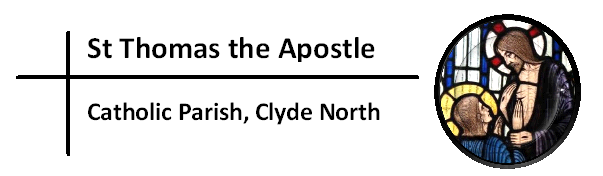 Church: St Peter’s College, 55 MacKillop Way, Cnr Heather Grove, Clyde North            Parish Priest: Fr Denis O’Bryan Parish Office: 50 Heather Grove, Cranbourne East (PO Box 6089, Clyde VIC 3978)Parish Office Hours: Tuesday – Friday 9.00am – 3.00pmParish Office Phone: 5998 0947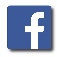 Email: parish@stthomasap.org.au      Website: www.stthomasap.org.au   www.facebook.com/stthomasapPastoral Associate: Sr Juliana Ogbole     Email: clydenorth.pastoralassociate@cdsale.org.au Parish Secretaries: Christine Salu           Email: Clydenorth.Secretary1@cdsale.org.au                                    Fiona Goh                Email: Clydenorth.Secretary2@cdsale.org.au       Parish Safeguarding Officer: Corralee Floyd (Wednesday 9.00am – 3.00pm) Email: Clydenorth.Safety@cdsale.org.auChurch: St Peter’s College, 55 MacKillop Way, Cnr Heather Grove, Clyde North            Parish Priest: Fr Denis O’Bryan Parish Office: 50 Heather Grove, Cranbourne East (PO Box 6089, Clyde VIC 3978)Parish Office Hours: Tuesday – Friday 9.00am – 3.00pmParish Office Phone: 5998 0947Email: parish@stthomasap.org.au      Website: www.stthomasap.org.au   www.facebook.com/stthomasapPastoral Associate: Sr Juliana Ogbole     Email: clydenorth.pastoralassociate@cdsale.org.au Parish Secretaries: Christine Salu           Email: Clydenorth.Secretary1@cdsale.org.au                                    Fiona Goh                Email: Clydenorth.Secretary2@cdsale.org.au       Parish Safeguarding Officer: Corralee Floyd (Wednesday 9.00am – 3.00pm) Email: Clydenorth.Safety@cdsale.org.auChurch: St Peter’s College, 55 MacKillop Way, Cnr Heather Grove, Clyde North            Parish Priest: Fr Denis O’Bryan Parish Office: 50 Heather Grove, Cranbourne East (PO Box 6089, Clyde VIC 3978)Parish Office Hours: Tuesday – Friday 9.00am – 3.00pmParish Office Phone: 5998 0947Email: parish@stthomasap.org.au      Website: www.stthomasap.org.au   www.facebook.com/stthomasapPastoral Associate: Sr Juliana Ogbole     Email: clydenorth.pastoralassociate@cdsale.org.au Parish Secretaries: Christine Salu           Email: Clydenorth.Secretary1@cdsale.org.au                                    Fiona Goh                Email: Clydenorth.Secretary2@cdsale.org.au       Parish Safeguarding Officer: Corralee Floyd (Wednesday 9.00am – 3.00pm) Email: Clydenorth.Safety@cdsale.org.auChurch: St Peter’s College, 55 MacKillop Way, Cnr Heather Grove, Clyde North            Parish Priest: Fr Denis O’Bryan Parish Office: 50 Heather Grove, Cranbourne East (PO Box 6089, Clyde VIC 3978)Parish Office Hours: Tuesday – Friday 9.00am – 3.00pmParish Office Phone: 5998 0947Email: parish@stthomasap.org.au      Website: www.stthomasap.org.au   www.facebook.com/stthomasapPastoral Associate: Sr Juliana Ogbole     Email: clydenorth.pastoralassociate@cdsale.org.au Parish Secretaries: Christine Salu           Email: Clydenorth.Secretary1@cdsale.org.au                                    Fiona Goh                Email: Clydenorth.Secretary2@cdsale.org.au       Parish Safeguarding Officer: Corralee Floyd (Wednesday 9.00am – 3.00pm) Email: Clydenorth.Safety@cdsale.org.auChurch: St Peter’s College, 55 MacKillop Way, Cnr Heather Grove, Clyde North            Parish Priest: Fr Denis O’Bryan Parish Office: 50 Heather Grove, Cranbourne East (PO Box 6089, Clyde VIC 3978)Parish Office Hours: Tuesday – Friday 9.00am – 3.00pmParish Office Phone: 5998 0947Email: parish@stthomasap.org.au      Website: www.stthomasap.org.au   www.facebook.com/stthomasapPastoral Associate: Sr Juliana Ogbole     Email: clydenorth.pastoralassociate@cdsale.org.au Parish Secretaries: Christine Salu           Email: Clydenorth.Secretary1@cdsale.org.au                                    Fiona Goh                Email: Clydenorth.Secretary2@cdsale.org.au       Parish Safeguarding Officer: Corralee Floyd (Wednesday 9.00am – 3.00pm) Email: Clydenorth.Safety@cdsale.org.auChurch: St Peter’s College, 55 MacKillop Way, Cnr Heather Grove, Clyde North            Parish Priest: Fr Denis O’Bryan Parish Office: 50 Heather Grove, Cranbourne East (PO Box 6089, Clyde VIC 3978)Parish Office Hours: Tuesday – Friday 9.00am – 3.00pmParish Office Phone: 5998 0947Email: parish@stthomasap.org.au      Website: www.stthomasap.org.au   www.facebook.com/stthomasapPastoral Associate: Sr Juliana Ogbole     Email: clydenorth.pastoralassociate@cdsale.org.au Parish Secretaries: Christine Salu           Email: Clydenorth.Secretary1@cdsale.org.au                                    Fiona Goh                Email: Clydenorth.Secretary2@cdsale.org.au       Parish Safeguarding Officer: Corralee Floyd (Wednesday 9.00am – 3.00pm) Email: Clydenorth.Safety@cdsale.org.auMasses & Reconciliation Times Masses & Reconciliation Times Parish SchoolsSunday Masses St Peter’s College Clyde North (entrance via Heather Gv) Upper Level. 

Saturday Vigil: 6pm
Sunday: 9am, 10.45am
Weekday Masses
St Peter’s College Clyde North Chapel. (Entrance via MacKillop Way). 

No morning weekday Mass while Fr Denis is away
Stations of the Cross every Friday in Lent at 7.30pm St Peter’s College Clyde North ground level.Baptism Baptism Preparation 1st Sunday every month.
Sacrament of Baptism most Sundays.ReconciliationEvery Friday & Saturday after morning Mass at the Parish Office.Every Saturday 5.30pm to 5.45pm.Or by appointment.St Thomas the Apostle Primary School
5 Fiorelli Boulevard, Cranbourne East
Phone: 5998 9293
Principal: Mrs Kate DourleySt Peter’s Secondary College(Clyde North Campus)55 MacKillop Way, Clyde NorthPhone: 5990 7777
Principal: Mr Chris BlackNEW, RELOCATING or LEAVING THE PARISHNew Parishioners – please register with us either on our website or fill-in the form in the bulletin. Relocating or Leaving Parishioners – please call the parish office to update our records.We would love to welcome our new parishioners at our Saturday 26 March 6pm Mass & Sunday 27 March 9am & 10.45am CHURCH BUILDING DONATION – please fill-in the Church Building Donation form or pick-up a donation envelope. Return via the collection plate or to the parish office or visit https://stthomasap.org.au/donate/ Or contribute directly to CDF PAY .https://sale.cdfpay.org.au/  Write CHBLD in comment. Thank you. Donations are not tax deductable.There is also a monthly collection at Mass towards this purpose. Our next collection will be on 19th/20th Mar at all our weekend Masses.VOLUNTEERS @ Masses – if you would like to resume volunteering or would like to help out in our Parish. Please  email: parish@stthomasap.org or call 5998 0947 during office hours.SYNOD 2023 
SYNOD OF BISHOPS: Don’t miss out on this opportunity to take part in a global conversation about the Catholic Church. How are we called to walk together as Christians?How can we listen to one another in making important decisions about our faith and our mission?The deadline for online submissions in the local consultation for the international Synod on Synodality has been extended to Sunday, March 13. (You can still submit your response on Sunday 13th March)Find out more and share your contribution at: https://catholic.org.au/synodalchurchPrayer for the synod - As we embrace this Synodal Process, this prayer invites the Holy Spirit to be at work in us so that we may be a community and a people of grace. We stand before You, Holy Spirit, as we gather together in Your name. With You alone to guide us, make Yourself at home in our hearts; Teach us the way we must go and how we are to pursue it. We are weak and sinful; do not let us promote disorder. Do not let ignorance lead us down the wrong path nor partiality influence our actions. Let us find in You our unity so that we may journey together to eternal life and not stray from the way of truth and what is right. All this we ask of You, who are at work in every place and time, in the communion of the Father and the Son, forever and ever. Amen.SYNOD 2023 
SYNOD OF BISHOPS: Don’t miss out on this opportunity to take part in a global conversation about the Catholic Church. How are we called to walk together as Christians?How can we listen to one another in making important decisions about our faith and our mission?The deadline for online submissions in the local consultation for the international Synod on Synodality has been extended to Sunday, March 13. (You can still submit your response on Sunday 13th March)Find out more and share your contribution at: https://catholic.org.au/synodalchurchPrayer for the synod - As we embrace this Synodal Process, this prayer invites the Holy Spirit to be at work in us so that we may be a community and a people of grace. We stand before You, Holy Spirit, as we gather together in Your name. With You alone to guide us, make Yourself at home in our hearts; Teach us the way we must go and how we are to pursue it. We are weak and sinful; do not let us promote disorder. Do not let ignorance lead us down the wrong path nor partiality influence our actions. Let us find in You our unity so that we may journey together to eternal life and not stray from the way of truth and what is right. All this we ask of You, who are at work in every place and time, in the communion of the Father and the Son, forever and ever. Amen.SPIRITUAL GROWTH RESOURCES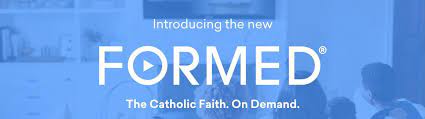 FORMED.ORG is an app that has thousands of books, movies, audio & programs for children and adults that answers questions or increase your knowledge about the Catholic Faith. Get this app for FREE! Call the Parish Office for your code today!!  LENT RESOURCES AVAILABLE.  Download AMEN catholic prayer app by Augustin Institute on Apple or Google play. SHALOM WORLD TV Network is a 24/7, and is designed exclusively for Youth programs, Series, Catholic news, Movies, Music, Children’s cartoon and Catholic teachings. You can access Shalom World on this link https://www.shalomworld.org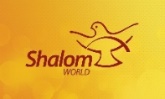 